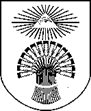 PLUNGĖS RAJONO SAVIVALDYBĖS TARYBASPRENDIMASDĖL PLUNGĖS RAJONO SAVIVALDYBĖS TARYBOS 2016 M. VASARIO 11 D. SPRENDIMO NR. T1-17 „DĖL PLUNGĖS RAJONO SAVIVALDYBĖS VIENKARTINĖS SOCIALINĖS PARAMOS SKYRIMO IR MOKĖJIMO TVARKOS APRAŠO PATVIRTINIMO“ PAKEITIMO2017 m. sausio 26 d. Nr. T1-12PlungėPlungės rajono savivaldybės taryba nusprendžia:1. Pakeisti Plungės rajono savivaldybės tarybos 2016 m. vasario 11 d. sprendimu Nr. T1-17 patvirtinto Plungės rajono savivaldybės vienkartinės socialinės paramos skyrimo ir mokėjimo tvarkos aprašo 17 punktą, iš jo išbraukiant pirmą pastraipą, ir jį išdėstyti taip:„17. Laidojant neatpažinto žmogaus palaikus, Plungės rajono savivaldybės administracijos direktoriaus įsakymu, Socialinės paramos skyrimo komisijai pritarus, apmokamos iki 8 BSĮ laidojimo išlaidos pagal laidojančiosios įmonės pateiktą sąskaitą faktūrą.“Šis sprendimas gali būti skundžiamas Lietuvos Respublikos administracinių bylų teisenos įstatymo nustatyta tvarka.Savivaldybės meras	Audrius Klišonis